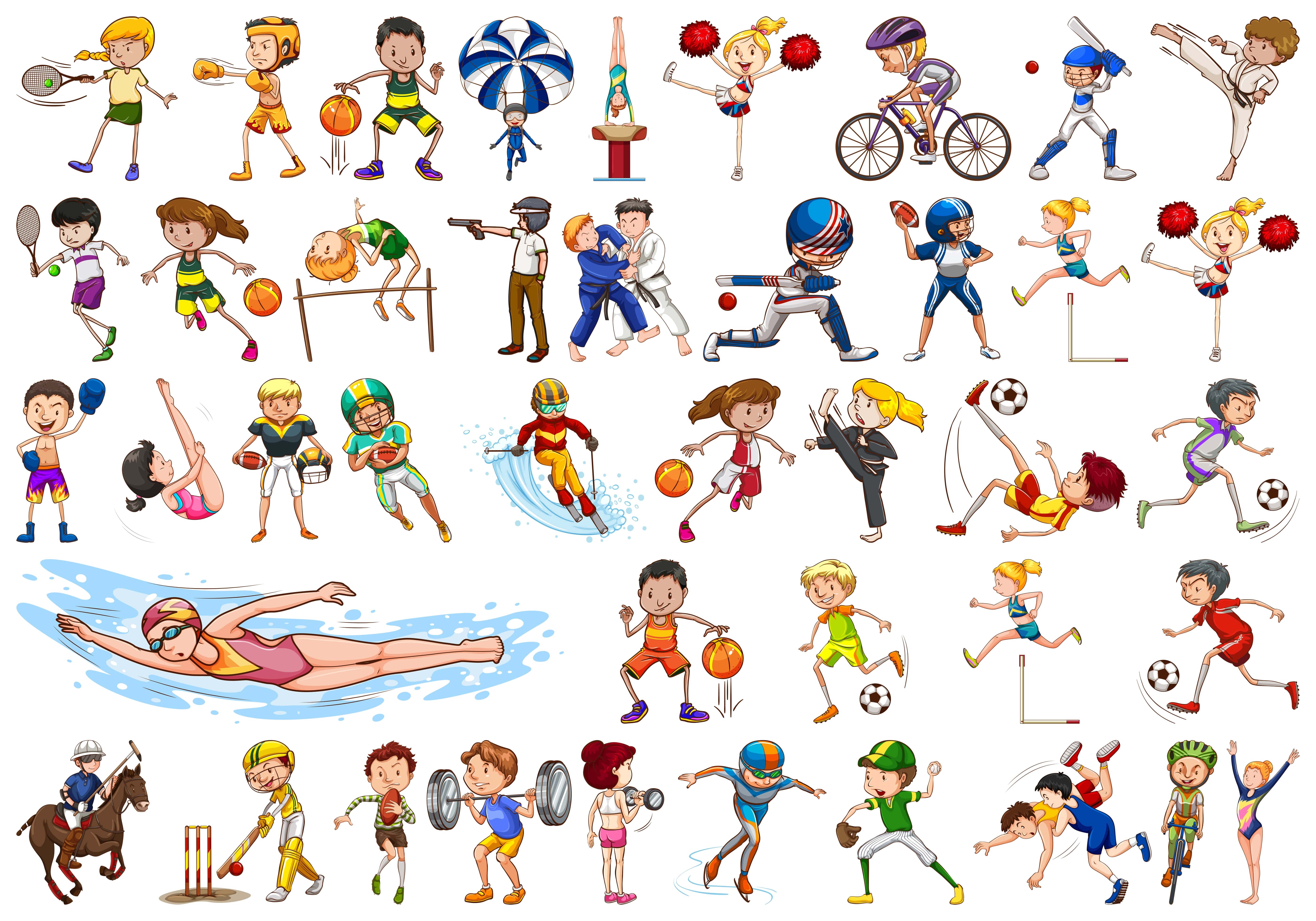 Дата, время. местоНаименование мероприятияНаименование мероприятияМАУ ФОК «Олимпийский»  Пермский край г. Краснокамск ул. Большевистская, 56 Стадион «Россия»МАУ ФОК «Олимпийский»  Пермский край г. Краснокамск ул. Большевистская, 56 Стадион «Россия»МАУ ФОК «Олимпийский»  Пермский край г. Краснокамск ул. Большевистская, 56 Стадион «Россия»23.05.2023начало 18.30        окончание 20.00 23.05.2023начало 18.30        окончание 20.00 Первенство Пермского края по футболу среди ДЮК 2008-2009г.р.24.05.2023начало 18.00       окончание 21.0024.05.2023начало 18.00       окончание 21.00Турнир по футболу в рамках спартакиады среди трудовых коллективов, предприятий и учреждений Краснокамского городского округа24.05.2023начало 16.00       окончание 18.0024.05.2023начало 16.00       окончание 18.00Муниципальный этап ВФСК ГТО среди обучающихся образовательных школМАУ ДО «СШ г. Краснокамска»МАУ ДО «СШ г. Краснокамска»МАУ ДО «СШ г. Краснокамска»28.05.2023начало 11.00       окончание 15.00 г. Краснокамск, ул. Карла Маркса, 4Вуниверсальная спортивная площадка 28.05.2023начало 11.00       окончание 15.00 г. Краснокамск, ул. Карла Маркса, 4Вуниверсальная спортивная площадка Турнир ФИТНЕС ЧЕЛЛЕНДЖ посвященный "Дню защиты детей"МАУ СК «Ледовый»МАУ СК «Ледовый»МАУ СК «Ледовый»22.05.202323.05.202325.05.2023начало 21.30Пермский край г. Краснокамск,           ул. Большевистская, 56 лит. Е22.05.202323.05.202325.05.2023начало 21.30Пермский край г. Краснокамск,           ул. Большевистская, 56 лит. ЕЕдиная ночная хоккейная лига